Новые папки и альбомы 2020-2021г.БУМАЖНЫЕ ДРУЗЬЯ (Бд)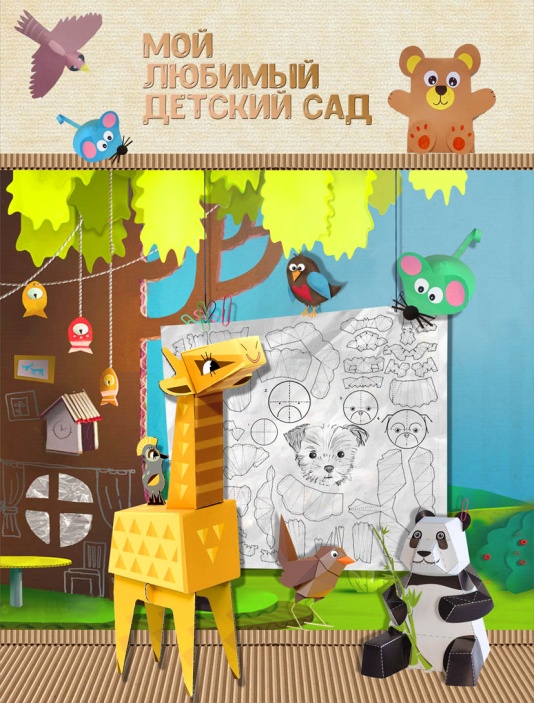 Бд 1 – папка 20х30 вертикальная с 6 файлами«Мой любимый детский сад»Бд 2 – папка 20х30 вертикальная «МЛДС»Бд 3 – папка 15х20 вертикальная с 6 файлами «МЛДС» РАКЕТА (Ра)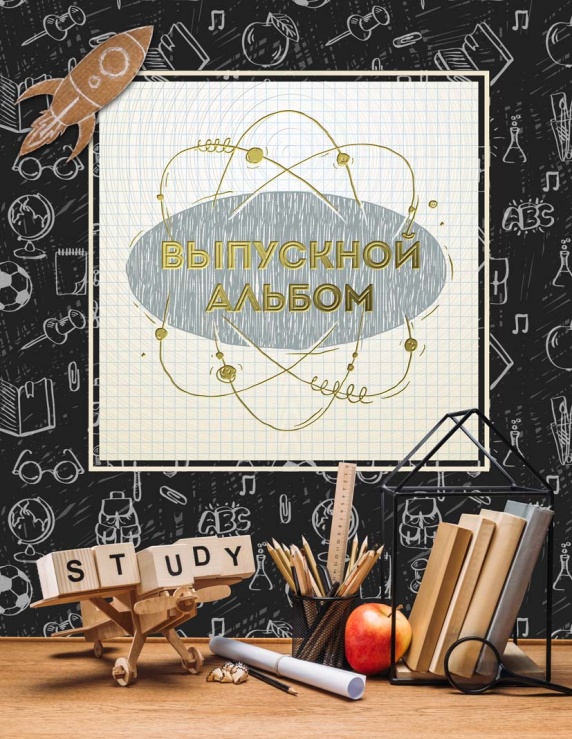 Ра 1 – папка 20х30 вертикальная с 6 файлами«Выпускной альбом» Ра 2 – папка 20х30 вертикальная«Выпускник»ФОРМАТ (Фо)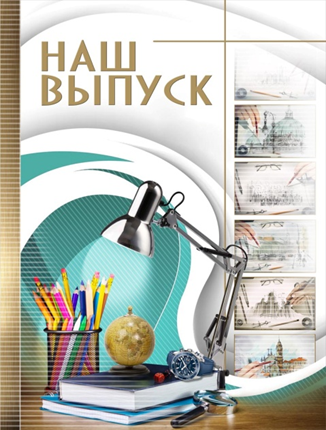 Фо 1 – папка 20х30 вертикальная с 6 файлами «Выпускной альбом»Фо 2 – папка 15х20 с 6 файлами«Выпускной альбом»ЛЕТЧИК (Лч)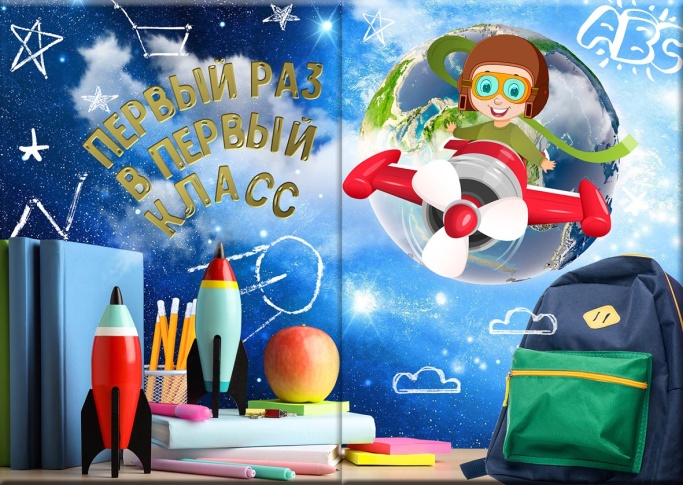 Нк 1 – папка-трюмо горизонтальная 20х30 «Первый раз в первый класс»Воздушный шар (Вш)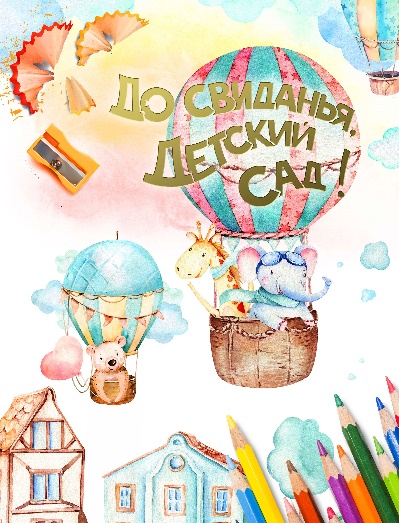 Вш 1 – папка 20х30 вертикальная с 6 файлами«До свиданья детский сад»Вш 2 – папка 20х30 вертикальная «До свиданья детский сад»Книжный мир (Кж)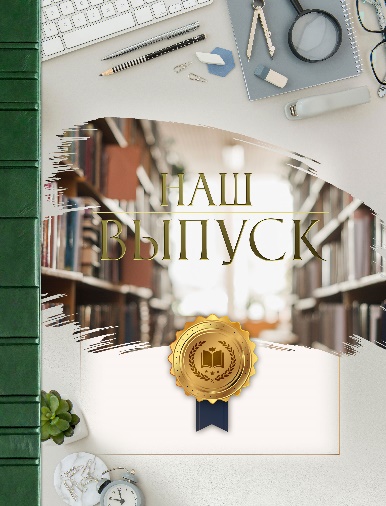 Кж 1 – папка 20х30 вертикальная с 6 файлами «Наш выпуск»Фо 2 – папка 15х20 с 6 файлами«Наш выпуск»ОНЛАЙН (Он)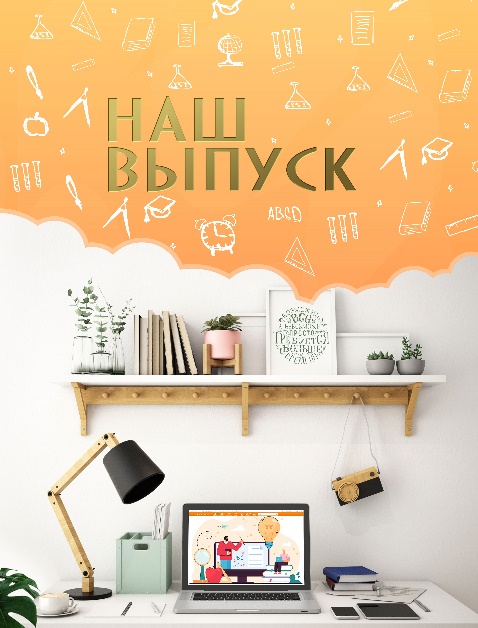 Он 1 – папка 20х30 вертикальная с 6 файлами «Наш выпуск»Он 2 – папка 20х30 вертикальная«Наш выпуск»